Режим работы и телефоны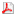 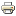 ГБУЗ СК "Краевая специализированная клиническая инфекционная больница".Адрес: г.Ставрополь, ул. Серова, 521(как нас найти).1. Госпитализация больных по экстренным показаниям – круглосуточно:    - детское приемное отделение, телефон 24-47-01;    - взрослое приемное отделение, телефон 24-47-90.2. Госпитализация плановых больных с 8:48  до 15:12.3. Консультативный прием больных по экстренным показаниям в приемных    отделениях больницы – круглосуточно.4. Плановый консультативный прием во взрослом консультативно-    диагностическом  кабинете:    Врач-инфекционист Звезднева Ольга Николаевна: понедельник – пятница с 9:00 до 15:00    Регистратура: тел. 24-74-155. Плановый консультативный прием в детском консультативно-    диагностическом  кабинете:      Врач-педиатр Куликова Марина Владимировна:      понедельник – пятница с 8:00 до 15:00      на прием можно записаться позвонив по телефону в регистратуру      Регистратура: тел. 24-74-156. Режим работы администрации больницы:    понедельник – пятница с 8:00 до 16:00    главный врач – Боблов Александр Николаевич,    прием больных по личным вопросам с 8:00 до 13:00 ежедневно; телефон 24-44-92;    заместитель главного врача по медицинской  части – Алексеева Ольга Ивановна тел. 24-18-82,    Заместитель главного врача по КЭР – Исакова Наталья Владимировна, телефон 28-74-147. Режим работы финансово-экономической службы:    бухгалтерия: понедельник – пятница с 8:00 до 16:00, телефон 24-23-58;    экономический отдел: понедельник – пятница с 8:00 до 16:00, телефон 24-74-26;    касса:    понедельник – пятница с 8:00 до 16:00, телефон 24-23-598. Режим работы юридического отдела:    понедельник – пятница с 8:00 до 16:00, телефон 24-74-279. Режим работы заведующих лечебными отделениями и лечащих врачей:    понедельник – пятница с 8:00 до 15:12;    1-е взрослое диагностическое отд - е – Костенко Ольга Анатольевна,  тел.24-44-75;    2-е детское диагностическое отделение – Яценко Наталья Александровна, телефон 24-13-61;    3-е  детское кишечное отделение – Брацыхина Елена Николаевна, телефон 24-88-00;    4-го взрослое кишечное отделение – Лапутьева Галина Вячеславовна, телефон 24- 23-47;    отделение реанимации и интенсивной терапии–  Дудченко Елизавета Владимировна, тел. 24-23-5710. Режим работы дежурных врачей:    педиатров: понедельник – пятница с 15:00 до 8:00; суббота, воскресенье – круглосуточно.    инфекционистов: понедельник – пятница с 16:00 до 8:00; суббота, воскресенье – круглосуточно.11.Режим работы клинико-диагностической лаборатории:     понедельник – пятница с 8:00 до 15:12, телефон 24-49-1112.Режим работы бактериологической лаборатории:     понедельник – пятница с 8:00 до 16:00;     суббота с 8:00 до 14:00, телефон 24-23-4813. Предоставление платных услуг в структурных подразделениях больницы,      в соответствии с указанными режимами работы    e-mail ГБУЗ СК "КСКИБ": gbuzskkkib@mail.ru